Орган издания Администрация Лапшихинского сельсоветаЛапшихинский вестникИНФОРМАЦИОННЫЙ ЛИСТ 17 февраля  2023 г.  № 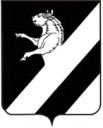 КРАСНОЯРСКИЙ  КРАЙ АЧИНСКИЙ  РАЙОН                                                                      АДМИНИСТРАЦИЯ ЛАПШИХИНСКОГО СЕЛЬСОВЕТАПОСТАНОВЛЕНИЕ17.02.2023 г.                                                                                                                                                                                        № 4-ПГОб утверждении Плана работы администрации  Лапшихинского  сельсовета по противодействию коррупции  на 2023  годВ соответствии со статьями  2, 5 Федерального закона от 25.12.2008    № 273-ФЗ "О противодействии коррупции", статьями 5, 8 Закона Красноярского края от 07.07.2009 № 8-3610 «О противодействии коррупции в Красноярском крае», руководствуясь статьями 14,17 Устава Лапшихинского  сельсовета, ПОСТАНОВЛЯЮ:    1. Утвердить план работы администрации  Лапшихинского  сельсовета по противодействию коррупции  на 2023 год, согласно приложению. 2. Контроль  исполнения настоящего постановления отставляю за собой.	3. Постановление вступает в силу после официального опубликования в информационном листе «Лапшихинский вестник» и подлежит размещению на официальном сайте в сети «Интернет» по адресу: https//lapshiha.ru.Глава Лапшихинского сельсовета 						О.А. ШмырьУтвержден постановлением администрацииЛапшихинского сельсоветаот 17.02.2023 № 4-ПГПЛАНработы администрации  Лапшихинского  сельсовета по противодействию коррупции  на 2023 год	   ПРОЕКТКРАСНОЯРСКИЙ  КРАЙ АЧИНСКИЙ  РАЙОН                                                                      АДМИНИСТРАЦИЯ ЛАПШИХИНСКОГО СЕЛЬСОВЕТАПОСТАНОВЛЕНИЕ00.00.2023 г.                                                                                                                                                                                        № 0-ПГОб утверждении плана мероприятий по обеспечению пожарной  безопасности на объектах и в населенных пунктах, снижения тяжести последствий от пожаров при наступлении весенне-летнего пожароопасного периода в 2023 годуНа основании  ст. 63 Федерального закона от 22.07.2008г. № 123-ФЗ «Технический регламент о требованиях пожарной безопасности». С целью обеспечения пожарной безопасности на объектах, и в населенных пунктах, снижения тяжести последствий от пожаров при наступлении весенне-летнего пожароопасного периода. Руководствуясь статьями 14, 17 Устава Лапшихинского сельсовета,  ПОСТАНОВЛЯЮ:1. Утвердить план мероприятий по обеспечению пожарной  безопасности на объектах и в населенных пунктах, снижения тяжести последствий от пожаров при наступлении весенне-летнего пожароопасного периода в 2023 году согласно приложению 1.2. Рекомендовать руководителям учреждений, организаций, предпринимателям, независимо от их организационно-правовых форм, жителям сельсовета обеспечить выполнение предложенных мероприятий. 	3.  Считать утратившим силу постановление № 2-ПГ от 02.02.2022  «Об утверждении плана мероприятий по обеспечению пожарной  безопасности на объектах и в населенных пунктах, снижения тяжести последствий от пожаров при наступлении весенне-летнего пожароопасного периода в 2022году».4.  Контроль выполнения постановления оставляю за собой.          5. Постановление вступает в силу после официального опубликования в  информационном листе   «Лапшихинский  вестник» и подлежит размещению на официальном сайте в сети «Интернет» по адресу: https://lapshiha.ru//. Глава Лапшихинского сельсовета                                     О.А. ШмырьПриложение 1                                                                                                       к постановлению Главы                                                                                                        Лапшихинского сельсовета                                                                                                      от 00.00.2023 № 0- ПГПЛАНмероприятий по обеспечению пожарной  безопасности на объектах и в населенных пунктах, снижения тяжести последствий от пожаров при наступлении весенне-летнего пожароопасного периода в 2023 году№ п/пнаименование мероприятийсрок исполненияисполнитель1. Мероприятия по правовому обеспечению противодействия коррупции1. Мероприятия по правовому обеспечению противодействия коррупции1. Мероприятия по правовому обеспечению противодействия коррупции1. Мероприятия по правовому обеспечению противодействия коррупции11.Дальнейшее совершенствование нормативно-правовой базы, обеспечивающей противодействие коррупции и осуществление контроля за исполнением муниципальных нормативных правовых актовВ течении годаГлава сельсовета12.Продолжить работу по обобщению изложенных в актах прокурорского реагирования нарушений законодательства о муниципальной службе, а также выявленных факторов коррупциогенности в муниципальных правовых актахПостоянноГлава сельсовета13.Проведение мониторинга качества предоставления муниципальных услуг, выработка предложений по повышению качества предоставления муниципальных услугВ течении годаСпециалисты администрации14.Своевременное обновление и наполнение тематического раздела «противодействие коррупции» на официальном сайте Лапшихинского сельсовета Ачинского района  Красноярского краяПостоянноСпециалист администрации15.Антикоррупционная экспертиза нормативных правовых актов и проектов нормативных правовых актовПостоянноСпециалистадминистрации16.С целью обеспечения снижения коррупциогенности нормативных актов и проектов нормативных актов обеспечивать в них указание на бесплатность оказания муниципальных услуг и предоставления информации, за исключением случаев их платности, прямо предусмотренных действующим законодательством постоянно Специалистадминистрации2. Организация взаимодействия с  организациями, СМИ, населением2. Организация взаимодействия с  организациями, СМИ, населением2. Организация взаимодействия с  организациями, СМИ, населением2. Организация взаимодействия с  организациями, СМИ, населением21.С целью обеспечения открытости информации о деятельности администрации сельсовета, обеспечить осуществление общественно контроля за деятельностью администрации сельсовета, путем опубликования (обнародования) информации о деятельности администрации сельсовета. постоянноСпециалистадминистрации22.Информирование населения об актуальных вопросах антикоррупционной деятельностиПостоянноАдминистрация сельсовета23.Проведение мониторинга коррупционных проявлений посредством анализа жалоб и обращений граждан и организаций, а также публикаций в средствах массовой информации, своевременное их рассмотрение и принятие мер по указанным фактамПостоянноАдминистрация сельсовета24.Представление органами местного самоуправления в средства массовой информации для опубликования материалов, которые раскрывают содержание принимаемых мер по противодействию коррупции и мотивы принятия таких мер, показывают отрицательное влияние коррупции на жизнь каждого человекаПостоянноЗаместитель Главы сельсовета3. Противодействие коррупции при прохождении  муниципальной службы3. Противодействие коррупции при прохождении  муниципальной службы3. Противодействие коррупции при прохождении  муниципальной службы3. Противодействие коррупции при прохождении  муниципальной службы31.Контроль за своевременностью предоставления сведений о доходах, расходах, об имуществе и обязательствах имущественного характера муниципальными служащими. Организация размещения сведений на официальном сайте администрации сельсоветаАпрель-майГлава сельсовета,Заместитель Главы сельсовета32.Разработка комплекса  организационных и разъяснительных  мер по соблюдению муниципальными служащими ограничений и запретов, установленных в целях противодействия коррупции, в том числе ограничений, касающихся получения подарковПостоянноАдминистрация сельсовета33.Проведение учебных семинаров  по вопросам противодействия коррупции с муниципальными служащимиежеквартально Глава сельсовета34.Проведение  обязательных вводных семинаров по вопросам противодействия коррупции (основные обязанности, запреты, ограничения, требования к служебному поведению, налагаемые на муниципального служащего) для граждан, впервые поступивших на муниципальную службу. в течение 15 к.д. с момента поступления гражданина на должность муниципальной службыГлава сельсовета35.Разъяснение муниципальным служащим, увольняющимся с муниципальной службы, чьи должности включены в перечень должностей муниципальной службы в администрации Лапшихинского сельсовета, об обязанности предусмотренной частью 4 статьи 12 Федерального закона от 25.12.2008 № 273-ФЗ «О противодействии коррупции» при увольнении муниципального служащегоГлава сельсовета36.Проведение работы по выявлению случаев возникновения конфликта интересов, одной из сторон которого являются лица, замещающие муниципальные должности и принятие мер по предотвращению и урегулированию конфликта интересовВ течении годаКомиссия по соблюдению требований к служебному поведе-нию муниципальных служащих и урегулированию конфликта интересов37.Проведение работы по выявлению случаев возникновения конфликта интересов, одной из сторон которого являются муниципальные служащие, и принятие предусмотренных законодательством Российской Федерации мер по предотвращению и урегулированию конфликта интересовВ течение годаКомиссия по соблюдению требований к служебному поведе-нию муниципальных служащих и урегулированию конфликта интересов38.Организация проведения мероприятий по формированию у служащих негативного отношения к дарению подарков этим служащим в связи с их должностным положением или в связи с  исполнением ими  служебных обязанностейПостоянноКомиссия по соблюдению требований к служебному поведе-нию муниципальных служащих и урегулированию конфликта интересов39.Анализ информации, поступающей от лиц, замещающих муниципальные должности, и муниципальных служащих администрации Лапшихинского сельсовета о доходах и расходах в соответствии с антикоррупционным законодательством в течение месяца после окончания срока подачи сведений, установленного действующим законодательствомГлава сельсовета, Заместитель Главы сельсовета, комиссия по соблюдению требований к служебному поведе-нию муниципальных служащих и урегулированию конфликта310.Ведение работы по регистрации уведомлений, поступающих от муниципальных служащих  представителю нанимателя (работодателю) о фактах обращения к нему в целях склонения к совершению коррупционных правонарушенийпостоянноЗаместитель Главы сельсовета№Наименование мероприятияСрок реализацииПримечания1Подготовка и утверждение плана мероприятий на весенне-летний пожароопасный периоддо 31 марта2Организация и проведение сходов граждан по  вопросам  пожарной безопасности на территории Лапшихинского сельсовета с участием специалистов.апрельГлава сельсовета, председатель сельского Совета депутатов (по согласованию)3Информирование населения о принимаемых мерах, проводимых мероприятиях по защите населенных пунктов от пожаров, соблюдение мер пожарной безопасности по месту проживания граждан с использованием возможностей средств массовой информации.на пожароопасный периодГлава сельсовета4Проведение проверки состояния минерализованных полос в соответствии с ОСТ 56-103-98 «Охрана лесов от пожаров. Противопожарные разрывы и минерализованные полосы. Критерии качества и оценка состояния».май, октябрьГлава сельсовета5Проведение ревизии и ремонта источников наружного противопожарного  водоснабжения (пожарные гидранты, водоемы, водонапорные башни).июнь-сентябрьГлава сельсовета6Организация  общественного контроля за соблюдением мер пожарной безопасности с привлечением депутатов сельсовета.В течении всего периодапредседатель сельского Совета депутатов (по согласованию)7Принятие  мер для обеспечения пожарной безопасности в местах летнего отдыха детей.до 1 июняГлава сельсовета по согласованию с директором МКОУ «Лапшихинской СШ»8Размещение информации на стендах по пропаганде мер пожарной безопасности в местах общего пользования населенных пунктов.майГлава сельсовета9Рекомендация для МКОУ «Лапшихинская  СШ» проведение занятий с учащимися школы, детьми дошкольного возраста о правилах пользования открытым огнем в лесах, других местах с наличием горючих веществ и материалов, включая территории предприятий и бесхозные строения.майРуководители образовательных учреждений (по согласованию)10Рекомендация для  граждан обзавестись первичными средствами тушения пожаров и противопожарного инвентаря (багров, лопат, емкостей с водой) для оказания первой помощи по тушению пожаров.майГлава сельсовета11Организация  тиражирования и распространение памяток о мерах пожарной безопасности в быту, в том числе при пользовании открытого огня на приусадебном участке в весенне-летний период.в течение всего периодаГлава сельсовета12Разработка и реализация дополнительных мероприятий по защите  объектов и населенных пунктах в условиях сухой и жаркой погоды:в течение всего периодаГлава сельсовета12.1Принятие постановления об установлении на территории сельсовета особого противопожарного режима, в котором должны быть предусмотрены:в течение всего периодаГлава сельсовета12.1.1Мероприятия по запросу сжигания мусора на приусадебных участках, на свалках, а также выжигания травы на лесных проталинах и лугах, не контролируемую очистку снегом полос отвода железнодорожных и автомобильных дорог;  в течение всего периодаГлава сельсовета12.1.2Ограничение посещения населением лесных массивов.в течение всего периодаГлава сельсовета13Обеспечение реализации мероприятий муниципальной программы «Защита населения и территории Лапшихинского сельсовета от ЧС природного и техногенного характера».в сроки, установленные программойГлава сельсовета14Организация участия безработных граждан, граждан ищущих работу в общественных работах по предупреждению, тушению пожаров.в течение всего периодаГлава сельсовета15Организация проведения противопожарной пропаганды и обучение населения мерам  пожарной безопасности.март, апрельГлава сельсовета16Организация патрулирования населенных пунктов с первичными средствами пожаротушения  силами местного населения и добровольной пожарной охраны патрулирование. на пожароопасный периодГлава сельсоветаЛапшихинский вестник Адрес издателя:С. Лапшиха, ул. Советская, дом 8Т.: 96-3-36Учредитель: администрация Лапшихинского сельсоветаОтветственный за издание: Пергунова Татьяна ВладимировнаИсполнитель: Т.В. ПергуноваЛапшихинский вестник Адрес издателя:С. Лапшиха, ул. Советская, дом 8Т.: 96-3-36Информационный лист «Лапшихинский вестник» утвержден Решением Лапшихинского сельского Совета депутатов от 01.07.2009г. №2-40Р  Тираж 20 экз. Распространяется бесплатноИнформационный лист «Лапшихинский вестник» утвержден Решением Лапшихинского сельского Совета депутатов от 01.07.2009г. №2-40Р  Тираж 20 экз. Распространяется бесплатно